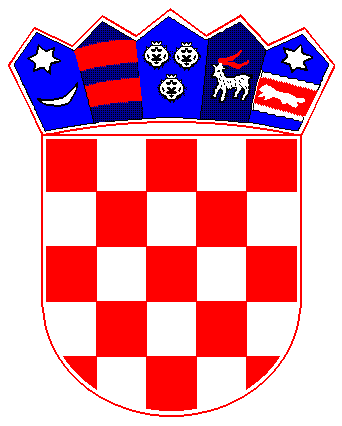 	REPUBLIKA HRVATSKAPRIMORSKO-GORANSKA ŽUPANIJA	OPĆINA MATULJI   Izborno povjerenstvo Općine Matuljiza izbor članova vijeća mjesnog odboraMatulji, 09.10.2017.	Temeljem članka 31. Odluke o izboru članova Vijeća mjesnih odbora („Službene novine“ Primorsko-goranske županije broj 32/14), Izborno povjerenstvo Općine Matulji za provođenje izbora za članove vijeća mjesnog odbora, donosi
RJEŠENJE O ODREĐIVANJU BIRAČKOG MJESTAZa područje mjesnog odbora RUPA, određuje se biračko mjesto Rupa - DOM RUPA, Rupa 29, koje obuhvaća birače s prebivalištem Rupa. 				    Predsjednik  Izbornog povjerenstvo Općine Matulji				         za izbor članova vijeća mjesnog odbora                                                                                    Biserka Gadžo, dipl. iur.